                                                                                		               Príloha č.  7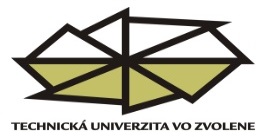 Recenzný posudok publikácieAutor(i): ............................................................................................................................Názov diela: .......................................................................................................................Recenzent svojím posudkom preberá časť zodpovednosti za kvalitu budúcej publikácie a z toho dôvodu by mal veľmi zodpovedne pristupovať k hodnoteniu celého rukopisu.Hodnotenie predlohy diela (zaškrtnite zodpovedajúce okienka)Odborná úroveňaktuálnosť obsahu:  □ problematika nová 	□  bežná ale aktuálna 	□ neaktuálnacitácia:        □ pôvod prevzatých časti sa cituje zodpovedajúcim spôsobom □  pôvod prevzatých časti sa cituje nedostatočne alebo vôbecPedagogická úroveň  □ dielo je zostavené prehľadne, logicky a zrozumiteľne□  prehľadnosť a zrozumiteľnosť diela je priemerná□ obsah diela je nevhodne usporiadaný a málo zrozumiteľnýÚroveň spracovaniajazyková úroveň     □ výborná  □ priemerná□  nevyhovujúcaodborná terminológia□ správna□ drobné nedôslednosti□ závažné nedostatkygrafická úroveň    □ výborná  □  priemerná   □ nevyhovujúcaOdporúčanie recenzenta       □ vydať podľa hodnotenej predlohy diela       □ vydať po odstránení menej závažných nedostatkov       □ odstrániť závažné nedostatky a predlohu diela opätovne zhodnotiť       □ dielo nie je vhodné na publikovanieProsíme o bližší komentár v textovej prílohe. Menej závažné formálne pripomienky možno vyznačiť priamo v texte predlohy diela. V .................................dňa                                                                                       ..............................................................		Meno, priezvisko a podpis recenzenta:Textová príloha: